PROSIDINGTEMA PROSIDING(Contoh: Seminar Nasional Riset Dan Teknologi (SEMRISTEK))JUDUL PROSIDING(Contoh: “Aplikasi Riset dan Teknologi di Era Industri 4.0”)Tempat, Tanggal Bulan Tahun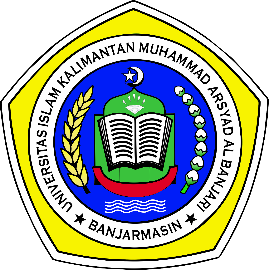 Penerbit :Universitas Islam KalimantanMuhammad Arsyad Al BanjaryPROSIDINGTEMA PROSIDING(Contoh: Seminar Nasional Riset Dan Teknologi (SEMRISTEK))JUDUL PROSIDING(Contoh: “Aplikasi Riset dan Teknologi di Era Industri 4.0”)Panitia Pelaksana :Ketua Pelaksana	:Wakil Ketua I		:Wakil Ketua II		:Sekretaris		:Bendahara		:IT dan Website	:Humas & Publikasi	:Sponsor & Promosi	:Sarana & Prasana	:Acara			:Kesekretariatan	:Steering Committee :Reviewer :Editor :Managing Editor :Penerbit :Universitas Islam Kalimantan Muhammad Arsyad Al BanjaryRedaksi :Jl. Adhyaksa No.2 Kayutangi, Banjarmasin, Kalimantan SelatanTelp	: 0511-3304352FAX	: 0511-3305834Email	: publikasidanpengelolaanjurnal@uniska-bjm.ac.idCetakan, Bulan Tahun (Contoh: Cetakan Pertama, Oktober 2018)Hak cipta dilindungi undang-undang.Dilarang memperbanyak karya tulis ini dalam bentuk apapuntanpa ijin tertulis dari penerbit.Kata PengantarLorem ipsum dolor sit amet, consectetur adipiscing elit. Phasellus dictum venenatis nibh, ut congue turpis scelerisque eget. Praesent semper iaculis velit, id laoreet odio sodales ut. Cras dignissim bibendum maximus. Suspendisse potenti. Quisque nec purus porttitor velit sodales vulputate. Integer luctus risus sit amet odio elementum aliquam. Nullam fermentum eu nunc ac suscipit. Pellentesque blandit elit eros, vitae pharetra erat molestie sit amet. Etiam pulvinar, enim congue rutrum sodales, arcu leo pharetra sapien, vitae commodo nibh nibh sit amet eros. Sed gravida justo vitae orci dapibus vulputate. Aenean mollis mauris varius blandit faucibus.Nullam sagittis, libero sed efficitur placerat, elit elit finibus lorem, sit amet tempus risus lectus sodales diam. Fusce faucibus tortor non lacus aliquam luctus. Suspendisse sit amet mi ut elit ullamcorper fringilla in ut lacus. Donec viverra nisi in enim molestie vestibulum. In a gravida lorem. Cras interdum sagittis nunc, in fermentum velit fermentum ac. Nullam scelerisque diam id odio aliquet, quis hendrerit ligula condimentum. Nullam sollicitudin fermentum justo a accumsan. Aenean dictum sollicitudin suscipit. Sed et arcu rutrum, bibendum orci quis, malesuada eros. Sed vulputate augue diam, sit amet feugiat lectus blandit in. Praesent pulvinar id eros a laoreet. Donec a congue dui, ac bibendum eros. In volutpat lectus sit amet felis scelerisque molestie. Praesent vel lacus euismod, viverra ligula in, euismod mauris.Tempat, Bulan TahunKetuaNama LengkapDaftar IsiHalaman Judul	iKata Pengantar	iiDaftar Isi	iiiKata Sambutan Ketua Panitia	ivKata Sambutan Rektor Universitas Islam KalimantanMuhammad Arsyad Al Banjary	vPembicara UndanganJudul PenelitianNama LengkapJudul PenelitianNama LengkapJudul PenelitianNama LengkapKelompok TopikFakultas (Contoh: Fakultas Keguruan dan Ilmu Pendidikan (FKIP))Judul ProsidingNama Lengkap Ketua, Nama Lengkap AnggotaJudul ProsidingNama Lengkap Ketua, Nama Lengkap AnggotaJudul ProsidingNama Lengkap Ketua, Nama Lengkap AnggotaKelompok TopikFakultas (Contoh: Fakultas Teknologi Informasi (FTI))Judul ProsidingNama Lengkap Ketua, Nama Lengkap AnggotaJudul ProsidingNama Lengkap Ketua, Nama Lengkap AnggotaJudul ProsidingNama Lengkap Ketua, Nama Lengkap AnggotaKelompok TopikFakultas (Contoh: Fakultas Ekonomi (FEKON))Judul ProsidingNama Lengkap Ketua, Nama Lengkap AnggotaJudul ProsidingNama Lengkap Ketua, Nama Lengkap AnggotaJudul ProsidingNama Lengkap Ketua, Nama Lengkap Anggota